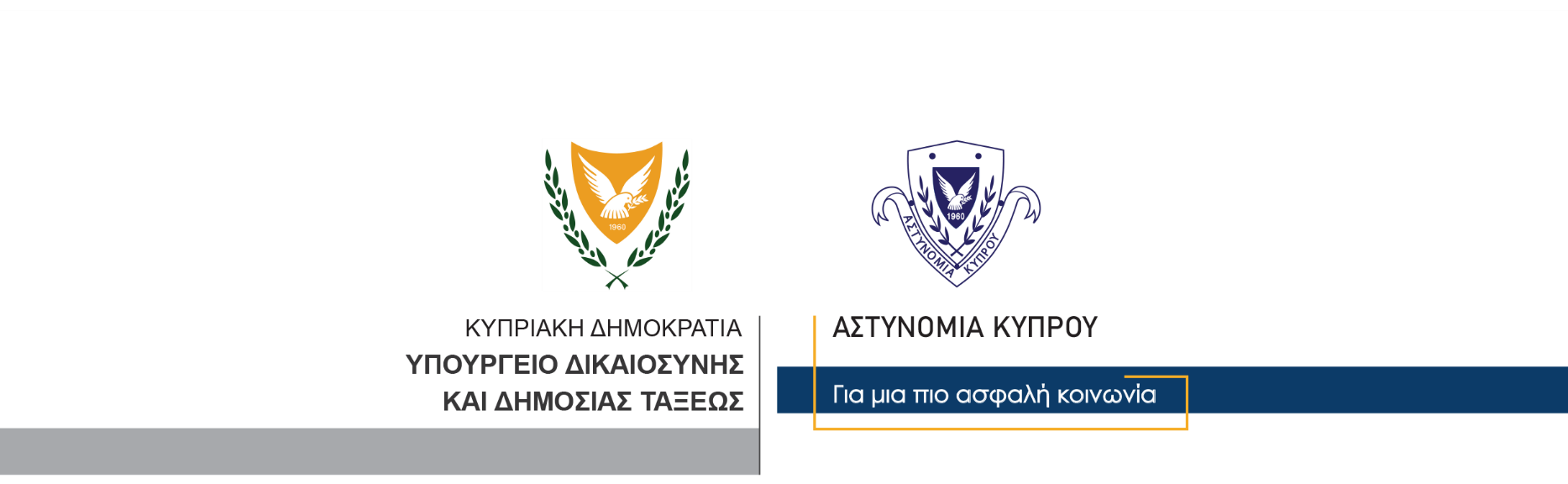 18 Νοεμβρίου, 2021                                                     Δελτίο Τύπου 1Συνελήφθησαν τέσσερα πρόσωπα για υπόθεση συμπλοκήςΣτο πλαίσιο διερεύνησης υπόθεσης συμπλοκής, επίθεσης και πρόκλησης βαριάς και πραγματικής σωματικής βλάβης, που είχε ως αποτέλεσμα τον σοβαρό τραυματισμό 23χρονου, η Αστυνομία προχώρησε χθες το απόγευμα στη σύλληψη τεσσάρων προσώπων ηλικίας 33, 31, 28 και 25 ετών για διευκόλυνση των ανακρίσεων. 	 Οι τέσσερις συλληφθέντες τέθηκαν υπό κράτηση και θα οδηγηθούν ενώπιον του Επαρχιακού Δικαστηρίου Λευκωσίας. Το Δελτίο Τύπου αρ.1 ημερομηνίας 12/11/2021 είναι σχετικό. 	Το ΤΑΕ Λευκωσίας συνεχίζει τις εξετάσεις.  									       Κλάδος ΕπικοινωνίαςΥποδιεύθυνση Επικοινωνίας Δημοσίων Σχέσεων & Κοινωνικής Ευθύνης